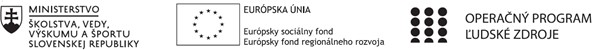 Správa o činnosti pedagogického klubuPrílohy:Prezenčná listina zo stretnutia pedagogického klubu.Fotodokumentácia.Príloha správy o činnosti pedagogického klubuPREZENČNÁ LISTINAMiesto konania stretnutia: Online cez MS TeamsDátum konania stretnutia: 26. 02. 2021Trvanie stretnutia: od 16:00 hod 	do 19:00 hodZoznam účastníkov/členov pedagogického klubu:Meno prizvaných odborníkov/iných účastníkov, ktorí nie sú členmi pedagogického klubu a podpis/y:Príloha správy o činnosti pedagogického klubuFotodokumentácia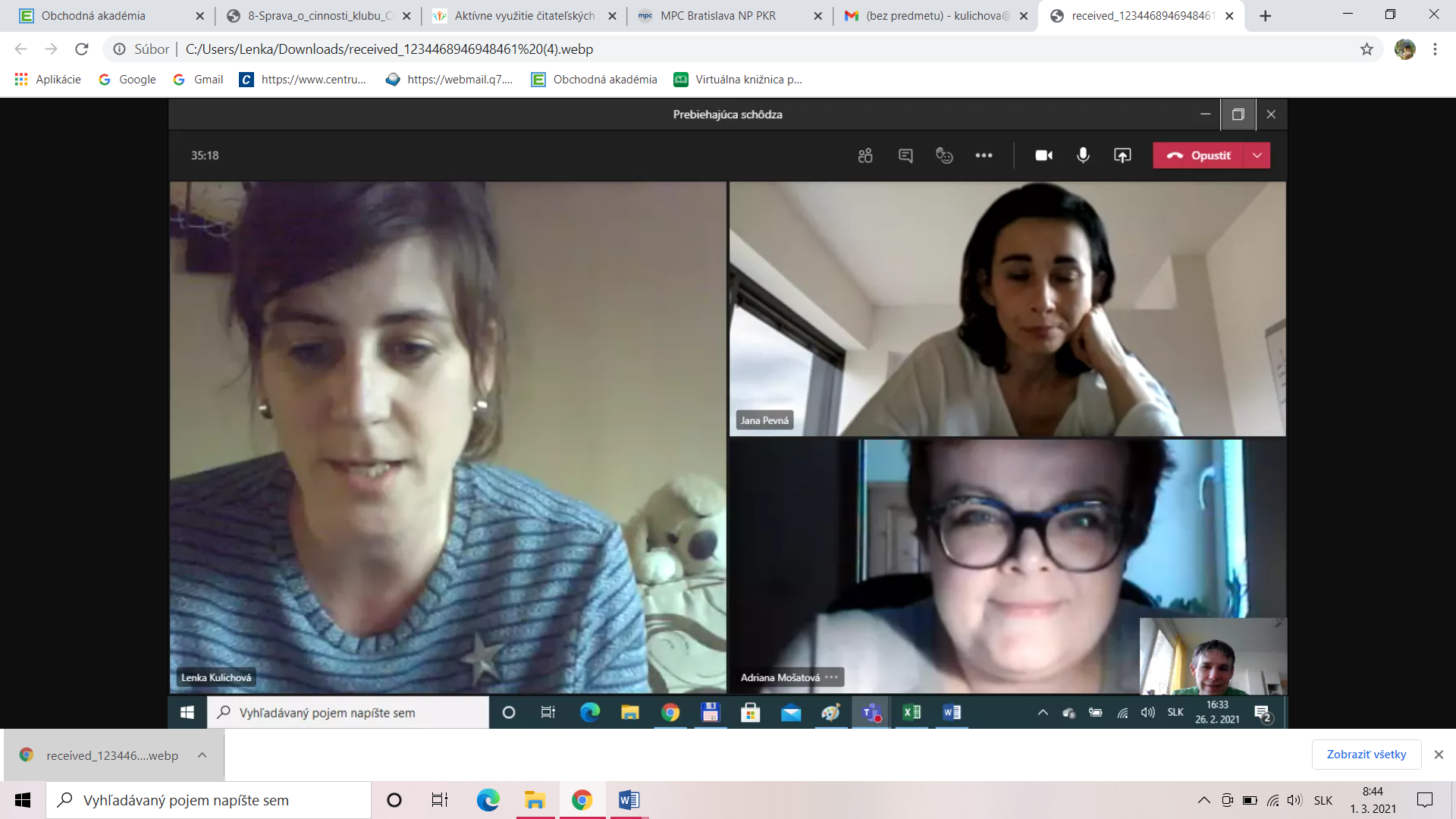 1. 	Prioritná osVzdelávanie2. 	Špecifický cieľ1.1.1 Zvýšiť inkluzívnosť a rovnaký prístup kukvalitnému vzdelávaniu a zlepšiť výsledky a kompetencie detí a žiakov3. 	PrijímateľObchodná akadémia v Žiline4. 	Názov projektuOdbornosťou držíme krok s budúcnosťou5. 	Kód projektu ITMS2014+312011Z8306. 	Názov pedagogického klubuPedagogický klub vyučujúcich matematiky, informatiky a slovenského jazyka a literatúry7. 	Dátum stretnutia pedagogického klubu26. 02. 20218. 	Miesto stretnutia pedagogického klubuOnline cez MS Teams9. 	Meno koordinátora pedagogického klubuIng. Rudolf Zrebný10. 	Odkaz na webové sídlo zverejnenej správywww.oavoza.sk11. Manažérske zhrnutie: Na stretnutí pedagogického klubu sa členovia venovali analýze problémových úloh zameraných na čítanie s porozumením. 12. Hlavné body, témy stretnutia, zhrnutie priebehu stretnutiaPrivítanie členov pedagogického klubuOboznámenie sa s rámcovým programom stretnutiaDiskusia:V teoretickom úvode sa členovia klubu oboznámili s materiálmi na strane mpc-edu.sk k danej téme a výsledkami merania OECD PISA 2019, z ktorých vyplýva, že žiaci SR dosahujú signifikantne vyšší výkon v škále nájdenie a  získanie informácie ako v škále uvažovanie a hodnotenie (rozdiel v skóre je 25 bodov), u žiakov SR nie je zásadný rozdiel (8 bodov) medzi výkonom v subškále súvislých a  subškále nesúvislých textov, metakognitívne stratégie pochopenie a zapamätanie informácií a sumarizácia informácií sú silne prepojené s výkonmi v čítaní, žiaci, ktorí čítajú rozmanité druhy textov, majú výrazne lepší výkon ako žiaci, ktorí nečítajú rozličné druhy textov. Ako problémové úlohy sa najčastejšie vyskytujú tie, kde majú žiaci odpovedať na otázky typu: Zdôvodni svoju odpoveď..., Podpor argumentmi tvrdenie...., Zhodnoť nejakú udalosť podľa textu a pod. Často sa stáva, že mnohí žiaci nerozumejú inštrukcii, lebo sa s ňou stretávajú vo vyučovaní len výnimočne a ak sa aj stretávajú, tak predovšetkým na hodinách slovenského jazyka a literatúry. 13. Závery a odporúčania:Členovia klubu sa zhodli, že je potrebné rozvíjať medzipredmetové vzťahy a úlohy na čítanie s porozumením aplikovať aj vo vyučovaní ďalších predmetov a tak systematicky trénovať a rozvíjať čitateľskú gramotnosť na každej vyučovacej hodine nielen na hodinách slovenského jazyka.  14.	Vypracoval (meno, priezvisko)PaedDr. Lenka Kulichová15.	Dátum26. 02. 202116.	Podpis17.	Schválil (meno, priezvisko)JUDr. Jana Tomaníčková18.	Dátum26. 02. 202119.	PodpisPrioritná os:VzdelávanieŠpecifický cieľ:1 . 1 . 1 Zvýšiť inkluzívnosť a rovnaký prístup ku kvalitnému vzdelávaniu a zlepšiť výsledky a kompetencie detí ažiakovPrijímateľ:Obchodná akadémia v ŽilineNázov projektu:Odbornosťou držíme krok s budúcnosťouKód ITMS projektu:312011Z830Názov pedagogického klubu:Pedagogický klub vyučujúcich matematiky, informatiky a slovenského jazyka a literatúryč.Meno a priezviskoPodpisInštitúcia1.Ing. Rudolf ZrebnýOA v Žiline2.PaedDr. Lenka KulichováOA v Žiline3.Ing. Jana PevnáOA v Žiline4.Mgr. Adriana MošatováOA v Žilineč.Meno a priezviskoPodpisInštitúcia